Samodzielny Publiczny Zakład Opieki Zdrowotnej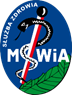 Ministerstwa Spraw Wewnętrznych i Administracji we Wrocławiuul. Ołbińska 32, 50 – 233 Wrocław Wrocław, dn. 08.02.2021r. Sygnatura postępowania: ZZ-ZP-2375 – 24/20                    Dot.: przetargu nieograniczonego na dostawy endoprotez dla Oddziału Urazowo - OrtopedycznegoZMIANA TREŚCI SIWZDziałając na podstawie art. 38 ust. 4 ustawy Prawo zamówień publicznych (tekst jednolity: Dz. U. z 2019 poz. 1843 z póżn. zm.) w zw. z art. 90 ust. 1 Ustawy z dnia 11 września 2019r. Przepisy wprowadzające ustawę – Prawo zamówień publicznych (Dz. U. 2019 poz. 2020 ze zm.), Samodzielny Publiczny Zakład Opieki Zdrowotnej Ministerstwa Spraw Wewnętrznych i Administracji we Wrocławiu zawiadamia, że dokonuje zmiany treści specyfikacji istotnych warunków zamówienia dotyczący ww. postępowania:W pkt.18. Kryterium wyboru i sposób oceny zmienia zapis dotyczący zadania nr 4 Endoprotezy rewizyjne stawu biodrowego i kolanowego. Przy wyborze oferty w zadaniu nr 4 Zamawiający będzie kierował się następującymi kryteriami:Ocena ofert zostanie przeprowadzona na podstawie przedstawionych wyżej kryteriów oraz ich wag. Oferty będą oceniane punktowo. Maksymalna liczna punktów jaką, po uwzględnieniu wagi, może osiągnąć oferta wynosi 100 pkt.Wyboru najkorzystniejszej oferty dokonuje Komisja przetargowa po uprzednim sprawdzeniu, porównaniu i ocenie ofert na podstawie kryterium oceny.O wyborze najkorzystniejszej oferty decyduje największa ilość punktów uzyskanych przez Wykonawcę, stanowiąca sumę punktów za ww. kryteria.	Punkty za oferowaną cenę (wartość brutto ) wyliczamy wg wzoru:                            · 100 pkt. W    – waga kryterium (0.6)Cmin  – cena minimalna w zbiorze ofertCn	   – cena danej ofertyPunkty za termin uzupełnienia wszczepu, członkowie Komisji przetargowej przyznają punkty zgodnie z opisem poniżej:	W ramach kryterium „Termin uzupełnienia wszczepu”, rozumianego jako wyrażony w pełnych godzinach termin dostawy przedmiotu zamówienia w czasie trwania umowy po wykorzystaniu wyrobu, każdy z Wykonawców może otrzymać maksymalne 40 pkt zgodnie z wagą tego kryterium. 	Zamawiający wymaga, aby każdy z Wykonawców w ofercie określił termin uzupełnienia wszczepu z zastrzeżeniem, iż termin ten nie będzie dłuższy niż 72 godziny, licząc od daty zgłoszenia zamówienia.Zamawiający wymaga wpisania terminu uzupełnienia wszczepu w załączniku nr 1 (oferta) wg. ściśle określonego powyżej wymogu (tzn. do 24 godzin/ do 48 godzin/ lub do 72 godzin). W przypadku, gdy Wykonawca nie określi w ofercie oferowanego terminu uzupełnienia wszczepu, Zamawiający przyjmie, że został zaoferowany maksymalny wymagany termin tj. do 72 godzin i przyzna minimalną liczbę punktów, tj. 0 pkt. Podanie w ofercie innego terminu uzupełnienia wszczepu niż dopuszczalny będzie skutkować odrzuceniem oferty na podstawie art. 89 ust. 1 pkt. 2 Prawo zamówień publicznych (tekst jednolity Dz. U. 2019 r. poz. 1843 z późn. zm.).Punkty przyznawane będą w następujący sposób: 1) Termin uzupełnienia wszczepu do 24 godzin – 40 pkt;2) Termin uzupełnienia wszczepu do 48 godzin – 20 pkt;3) Termin uzupełnienia wszczepu do 72 godzin – 0 pkt;ZMIANA TERMINU SKŁADANIA I OTWARCIA OFERT ORAZ ZMIANA TREŚCI OGŁOSZENIA W związku ze zmianami dokonanymi w treści SIWZ, działając na podstawie art. 12a oraz art. 38 ust. 4 ustawy PZP, w zw. z art. 90 ust. 1 Ustawy z dnia 11 września 2019r. Przepisy wprowadzające ustawę – Prawo zamówień publicznych (Dz. U. 2019 poz. 2020 ze zm.), Zamawiający Samodzielny Publiczny Zakład Opieki Zdrowotnej MSWiA we Wrocławiu zmienia termin składania ofert w niniejszym postępowaniu z dnia 10.02.2021r., na dzień: 24.02.2021r.Ofertę wraz z wymaganymi oświadczeniami i/lub dokumentami należy złożyć (wczytać) w formie elektronicznej za pośrednictwem Platformy zakupowej pod adresem: https://platformazakupowa.pl/pn/spzoz_msw do dnia  24.02.2021r.do godz. 10.30.Oferty zostaną otwarte w siedzibie Zamawiającego w dniu 24.02.2021r. o godz. 11:00 w Sekcji zamówień publicznych, pok. 97, III piętro, Budynek CzerwonyTermin wniesienia wadium upływa w dniu składania ofert tj. dnia 24.02.2021r. godz. 1030Pozostałe terminy zawarte w SIWZ i ogłoszeniu stosuje się odpowiednio.Zmiana ogłoszenia  nr 2020/S 252-635074 przesłana do Dziennika Urzędowego Unii Europejskiej w załączeniuLp.KRYTERIUMWAGA KRYTERIUM1.Cena60%2.Termin uzupełnienia wszczepu40%OGÓŁEMOGÓŁEM100%